Lampiran 1. Data Hasil Pengukuran Diameter Zona Hambat kombinaasi VCO dan Ekstrak Daun Sirih dengan Variasi Konsentrasi Terhadap Pertumbuhan Bakteri Propionibacterium acnes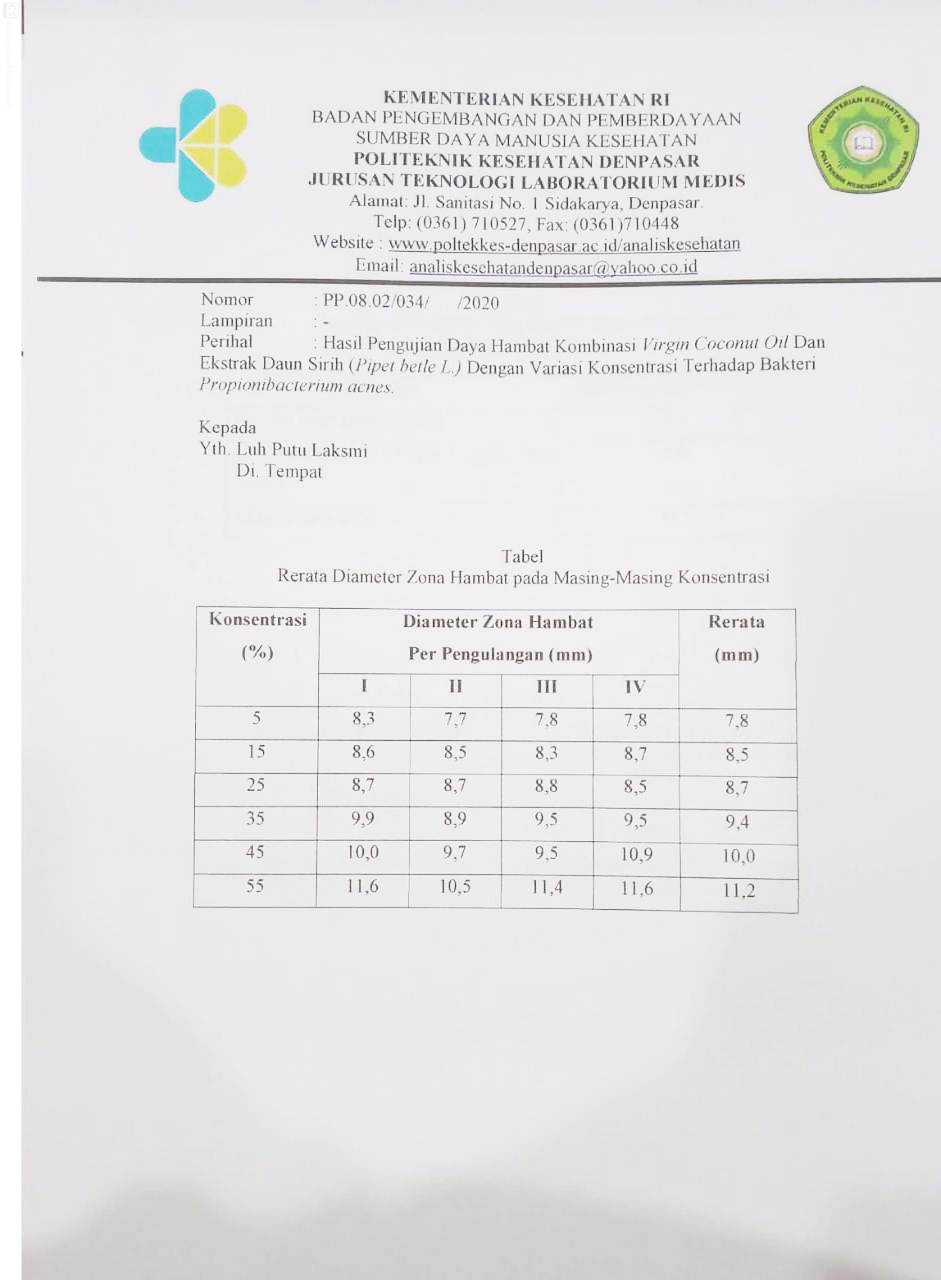 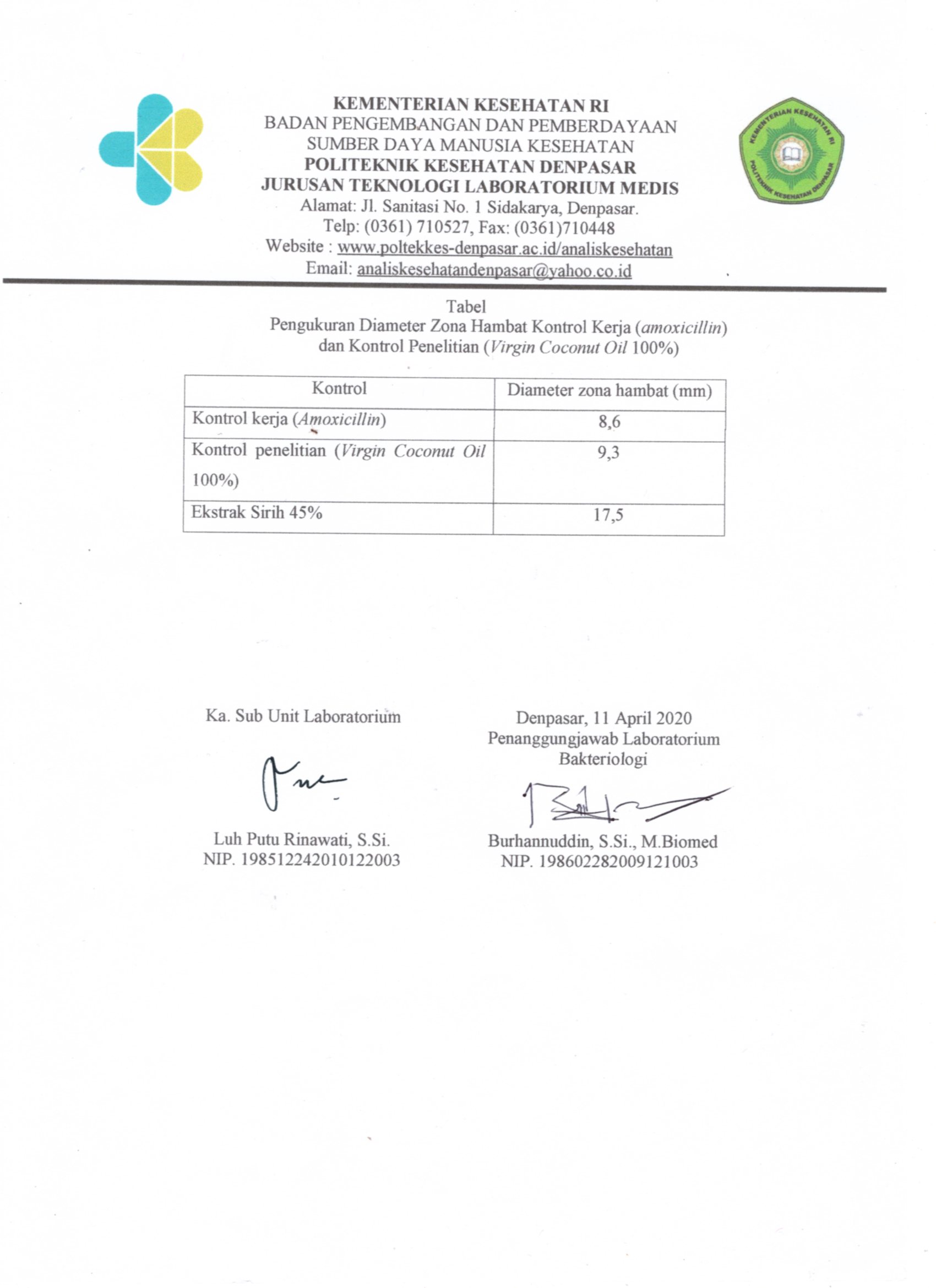 Lampiran 2. Data Hasil Pengukuran Kadar Air Simplisia Daun Sirih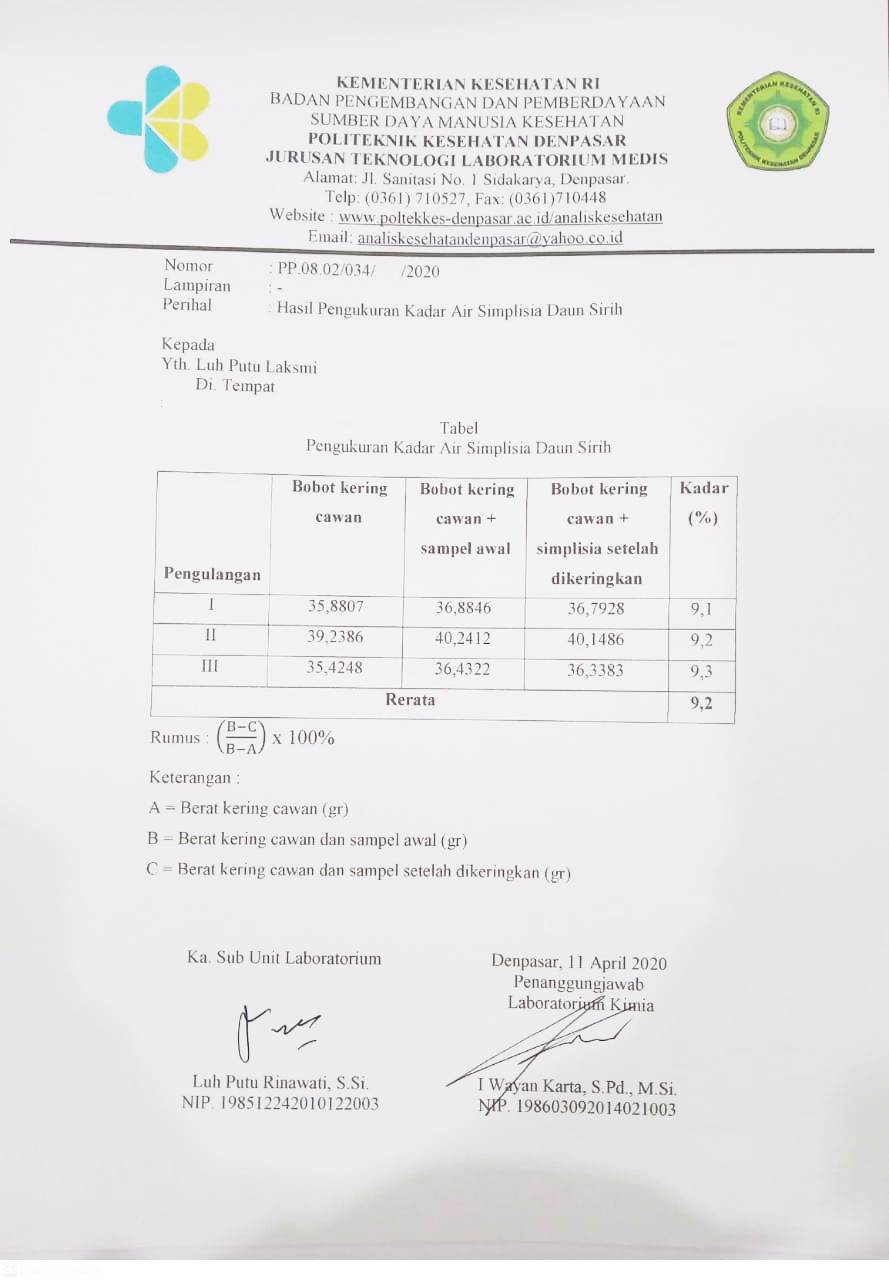 Lampiran 3. Rumus Dan Perhitungan Rendemen Ekstrak Daun Sirih Rumus :% rendemen ekstrak sampel kering	: x 100%% rendemen ekstrak sampel segar	: x 100%% sampel kering :  x 100%Perhitungan :
Sampel basah : 2,5 kg = 2.500 gSampel kering : 500 gBerat simplisia : 400 gSimplisia yang digunakan : 150 g             x 2500 = 750 bahan basah% rendemen ekstrak sampel kering	:  x 100% = 30,6%% rendemen ekstrak sampel segar	:  x 100% = 6,12%% sampel kering :  x 100% = 16%Lampiran 4. Rumus dan perhitungan kadar  air ekstrakketerangan : Rumus =  x 100%A = Berat kering cawan (gr) B = Berat kering cawan dan sampel awal (gr) C = Berat kering cawan dan sampel setelah dikeringkan (gr) (Kumesan, Pandey dan Lohoo, 2017).Perhitungan:Cawan I :   x 100% = 9,1%Cawan II :   x 100% = 9,2%Cawan II :   x 100% = 9,3%Rata-rata kadar air :  = 9,2%Lampiran 5. Hasil Uji StatistikHasil uji normalitas (kolmogrov-smirnov)Hasil uji anovaHasil uji LSD Lampiran 6. Gambar Alat dan Bahan serta Kegiatan Penelitian Gambar alat penelitianGambar bahan penelitianKegiatan penelitianLampiran 7. Rekomendasi ujian akhir program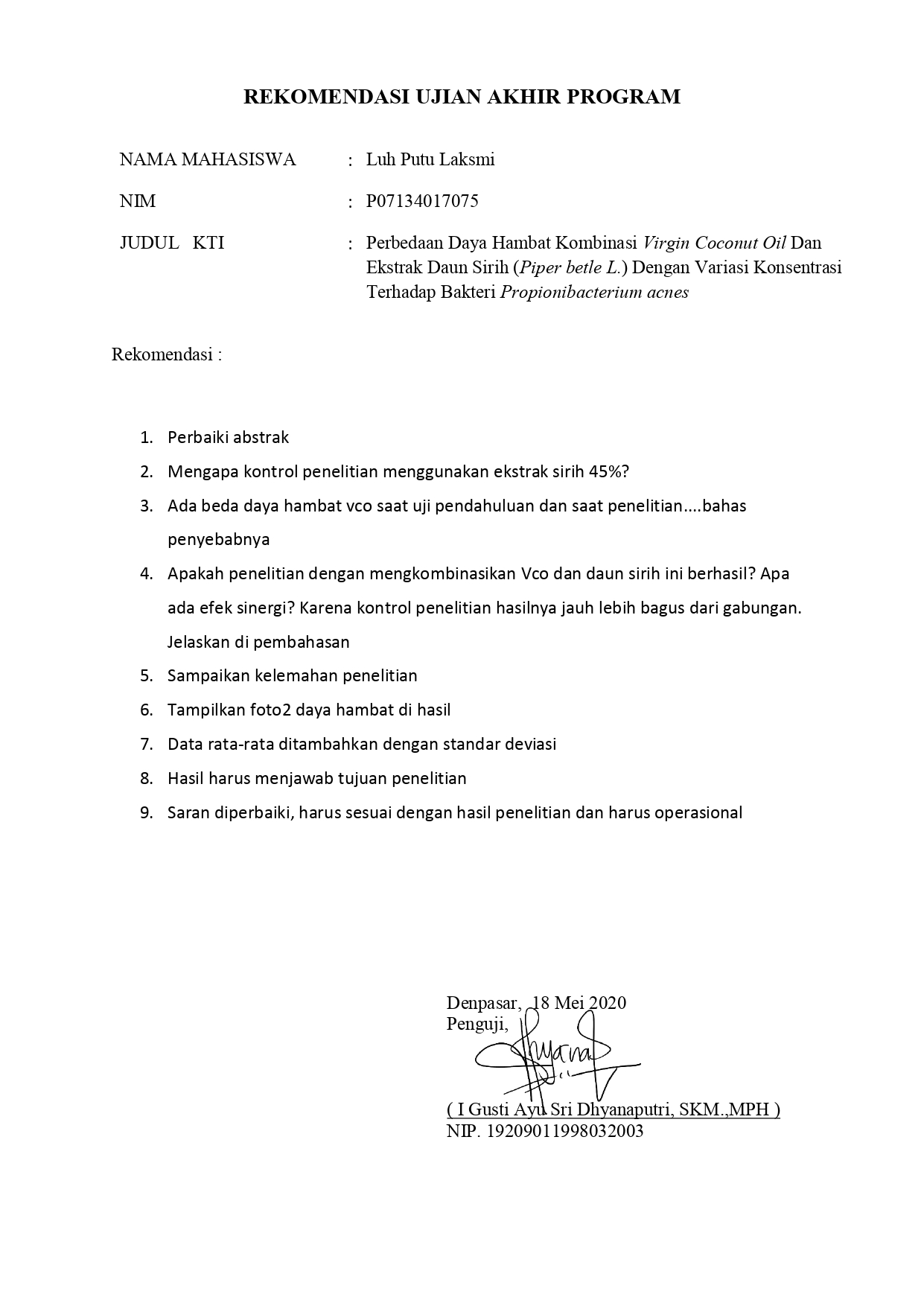 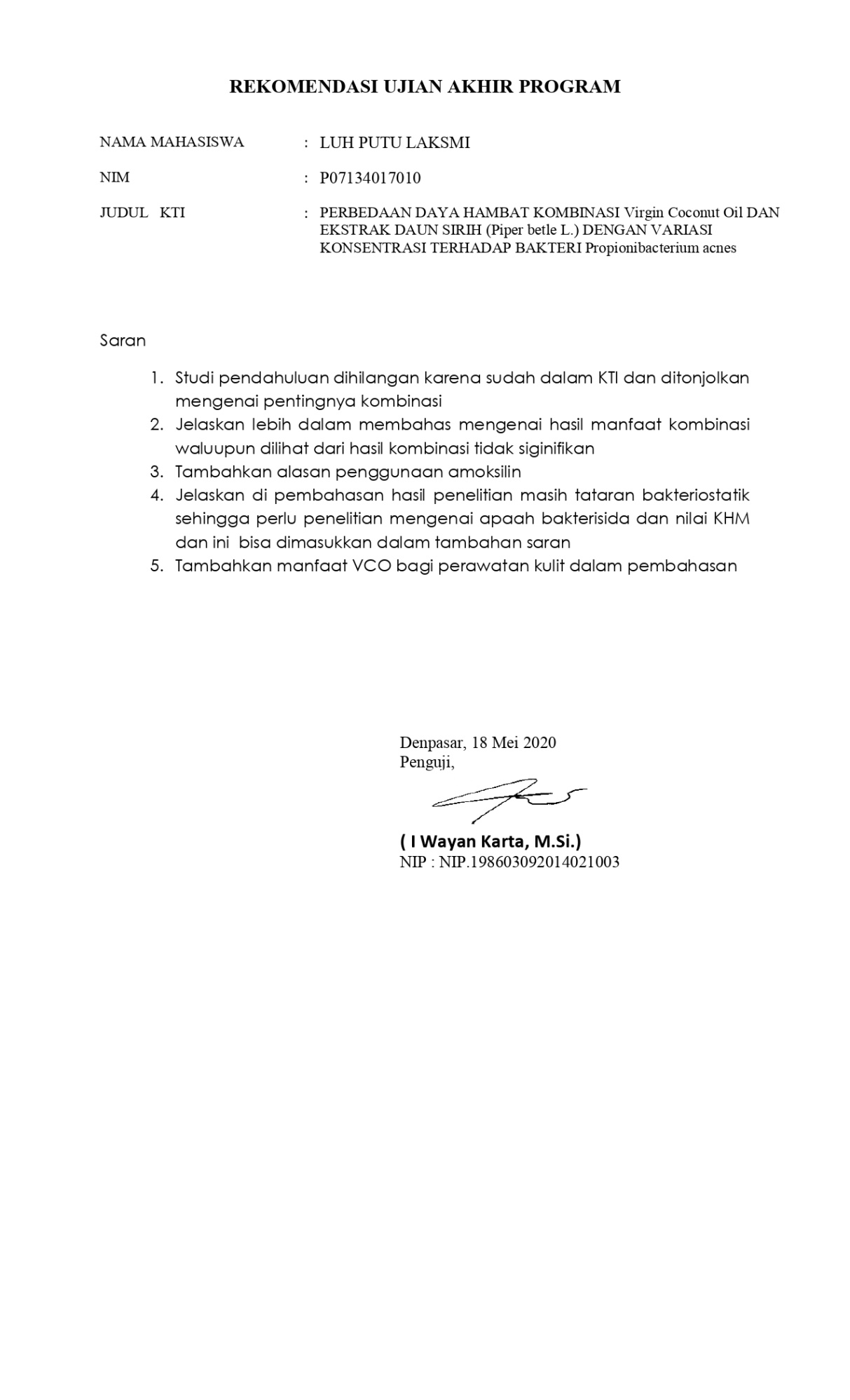 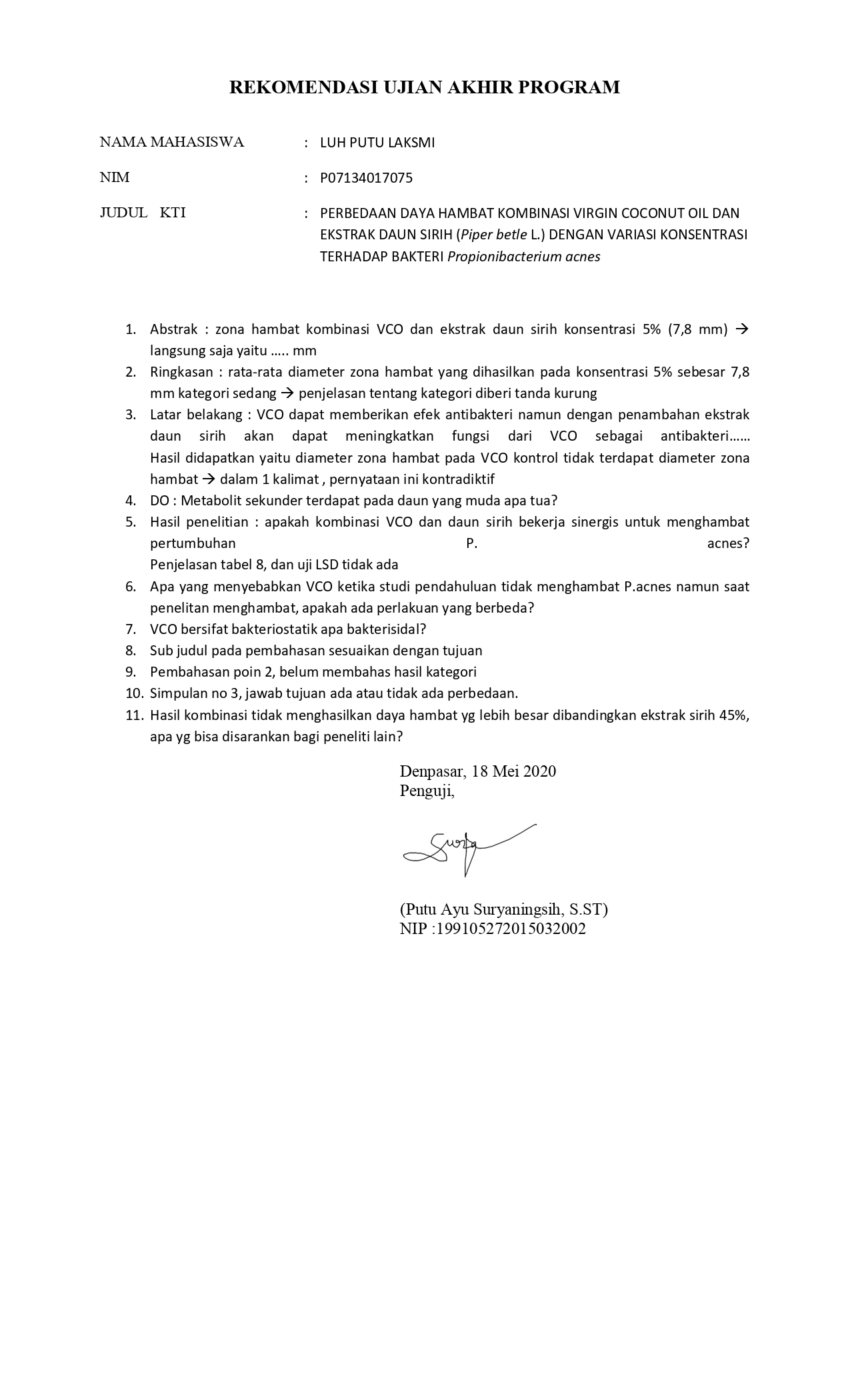 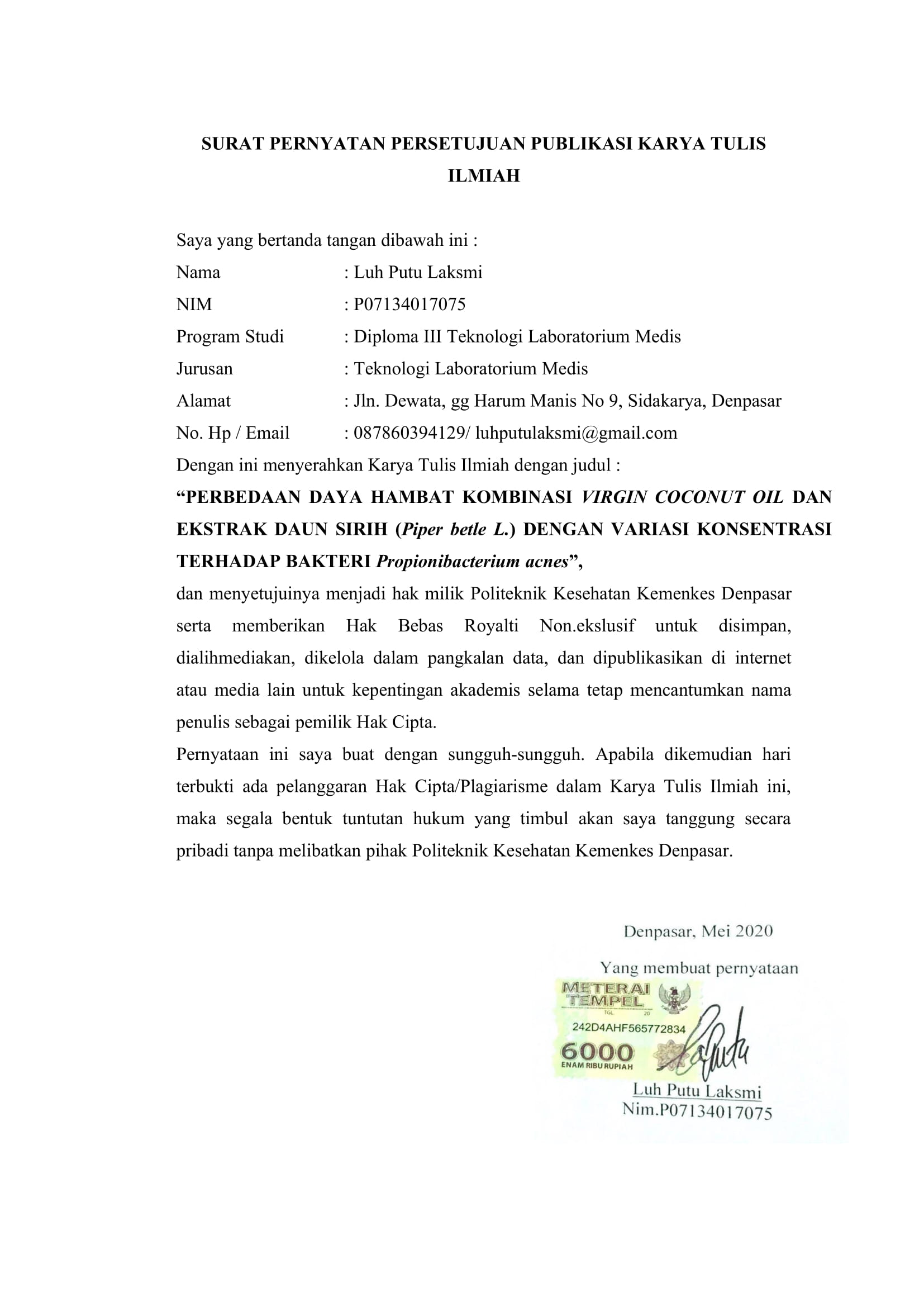 CawanABCI35,880736,884636,7928II39,238640,241240,1486III35,424836,432236,3383One-Sample Kolmogorov-Smirnov TestOne-Sample Kolmogorov-Smirnov TestOne-Sample Kolmogorov-Smirnov TestOne-Sample Kolmogorov-Smirnov TestKosentrasi ekstrak dan vcohasil  daya hambatNN2424Normal Parametersa,bMean3.50009.304Normal Parametersa,bStd. Deviation1.744561.1933Most Extreme DifferencesAbsolute.138.174Most Extreme DifferencesPositive.138.174Most Extreme DifferencesNegative-.138-.089Kolmogorov-Smirnov ZKolmogorov-Smirnov Z.678.854Asymp. Sig. (2-tailed)Asymp. Sig. (2-tailed).748.460a. Test distribution is Normal.a. Test distribution is Normal.a. Test distribution is Normal.a. Test distribution is Normal.b. Calculated from data.b. Calculated from data.b. Calculated from data.b. Calculated from data.DescriptivesDescriptivesDescriptivesDescriptivesDescriptivesDescriptivesDescriptivesDescriptivesDescriptivesHasil daya hambat  Hasil daya hambat  Hasil daya hambat  Hasil daya hambat  Hasil daya hambat  Hasil daya hambat  Hasil daya hambat  Hasil daya hambat  Hasil daya hambat  NMeanStd. DeviationStd. Error95% Confidence Interval for Mean95% Confidence Interval for MeanMinimumMaximumNMeanStd. DeviationStd. ErrorLower BoundUpper BoundMinimumMaximum5%47.875.2872.14367.4188.3327.78.315%48.525.1708.08548.2538.7978.38.725%48.675.1258.06298.4758.8758.58.835%49.450.4123.20628.79410.1068.99.945%410.025.6185.30929.04111.0099.510.955%411.275.5252.262610.43912.11110.511.6Total249.3041.1933.24368.8009.8087.711.6Test of Homogeneity of VariancesTest of Homogeneity of VariancesTest of Homogeneity of VariancesTest of Homogeneity of Varianceshasil  daya hambathasil  daya hambathasil  daya hambathasil  daya hambatLevene Statisticdf1df2Sig.1.526518.231ANOVAANOVAANOVAANOVAANOVAANOVAhasil  daya hambat  hasil  daya hambat  hasil  daya hambat  hasil  daya hambat  hasil  daya hambat  hasil  daya hambat  Sum of SquaresDfMean SquareFSig.Between Groups29.88255.97637.515.000Within Groups2.86818.159Total32.75023Multiple ComparisonsMultiple ComparisonsMultiple ComparisonsMultiple ComparisonsMultiple ComparisonsMultiple ComparisonsMultiple ComparisonsDependent Variable:   hasil daya hambat  Dependent Variable:   hasil daya hambat  Dependent Variable:   hasil daya hambat  Dependent Variable:   hasil daya hambat  Dependent Variable:   hasil daya hambat  Dependent Variable:   hasil daya hambat  Dependent Variable:   hasil daya hambat  LSD  LSD  LSD  LSD  LSD  LSD  LSD  (I) Kosentrasi (J) Kosentrasi Mean Difference (I-J)Std. ErrorSig.95% Confidence Interval95% Confidence Interval(I) Kosentrasi (J) Kosentrasi Mean Difference (I-J)Std. ErrorSig.Lower BoundUpper Bound5%15%-.6500*.2822.033-1.243-.0575%25%-.8000*.2822.011-1.393-.2075%35%-1.5750*.2822.000-2.168-.9825%45%-2.1500*.2822.000-2.743-1.5575%55%-3.4000*.2822.000-3.993-2.80715%5%.6500*.2822.033.0571.24315%25%-.1500.2822.602-.743.44315%35%-.9250*.2822.004-1.518-.33215%45%-1.5000*.2822.000-2.093-.90715%55%-2.7500*.2822.000-3.343-2.15725%5%.8000*.2822.011.2071.39325%15%.1500.2822.602-.443.74325%35%-.7750*.2822.013-1.368-.18225%45%-1.3500*.2822.000-1.943-.75725%55%-2.6000*.2822.000-3.193-2.00735%5%1.5750*.2822.000.9822.16835%15%.9250*.2822.004.3321.51835%25%.7750*.2822.013.1821.36835%45%-.5750.2822.057-1.168.01835%55%-1.8250*.2822.000-2.418-1.23245%5%2.1500*.2822.0001.5572.74345%15%1.5000*.2822.000.9072.09345%25%1.3500*.2822.000.7571.94345%35%.5750.2822.057-.0181.16845%55%-1.2500*.2822.000-1.843-.65755%5%3.4000*.2822.0002.8073.99355%15%2.7500*.2822.0002.1573.34355%25%2.6000*.2822.0002.0073.19355%35%1.8250*.2822.0001.2322.41855%45%1.2500*.2822.000.6571.843*. The mean difference is significant at the 0.05 level.*. The mean difference is significant at the 0.05 level.*. The mean difference is significant at the 0.05 level.*. The mean difference is significant at the 0.05 level.*. The mean difference is significant at the 0.05 level.*. The mean difference is significant at the 0.05 level.*. The mean difference is significant at the 0.05 level.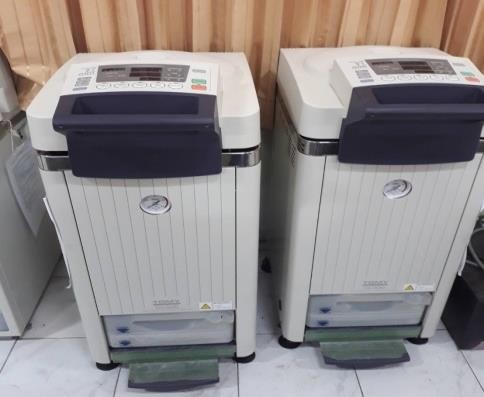 Autoclave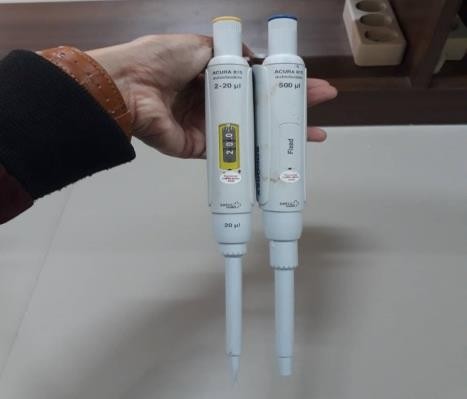 Mikropipet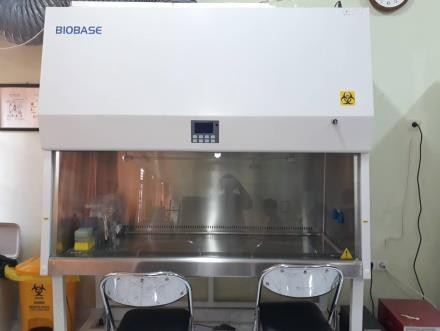 BSC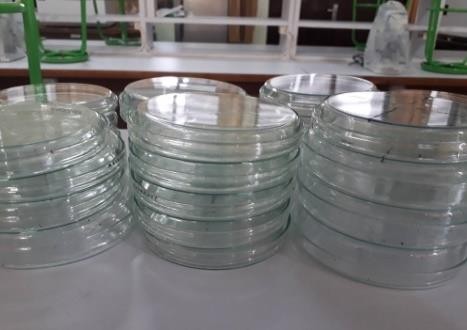 Plate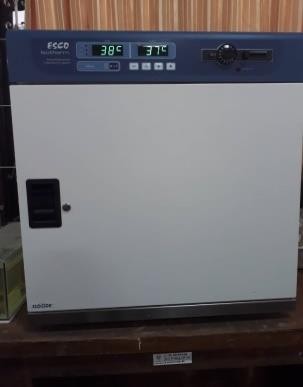 Inkubator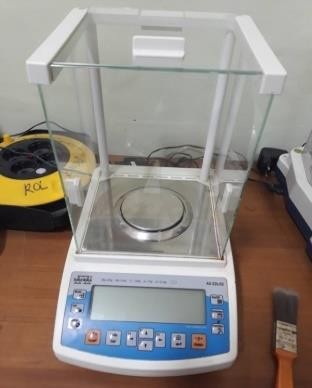 Neraca analitik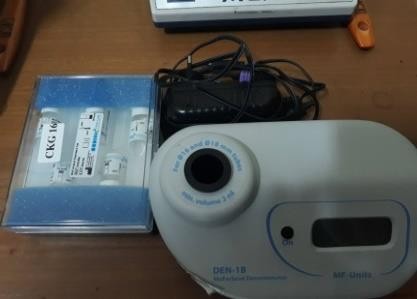 Densitometer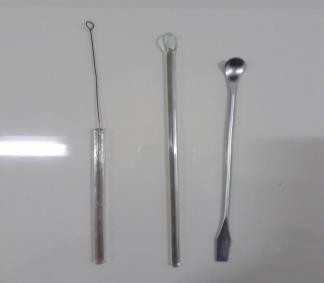 Ose bulat, batang penganduk, dan spatula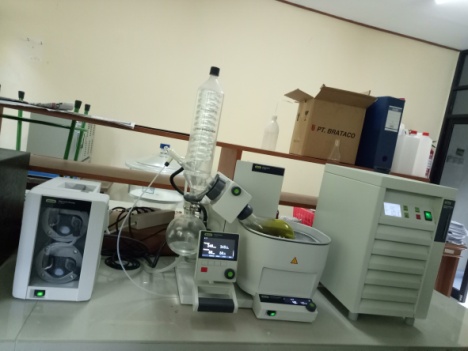 Alat rotary evaporator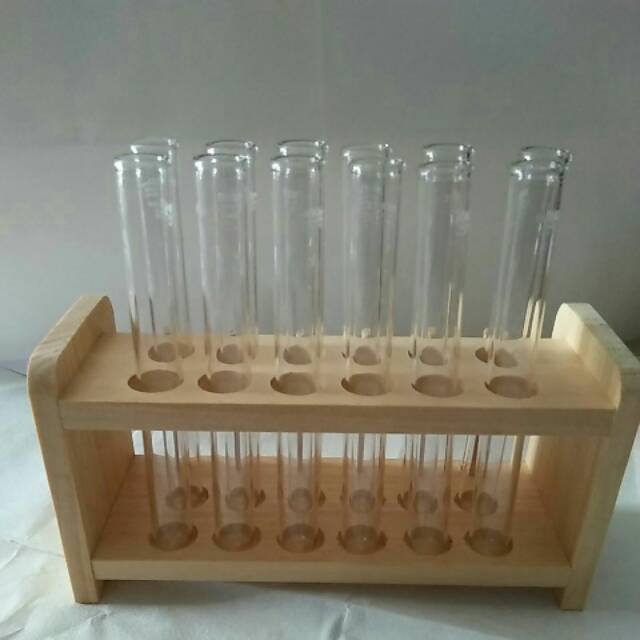 Tabung reaksi dan rak tabung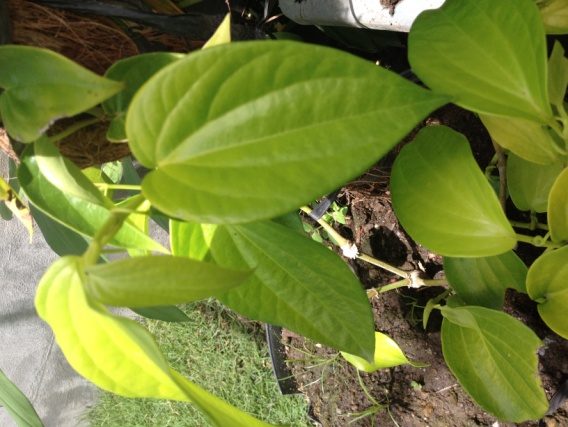 Daun sirih 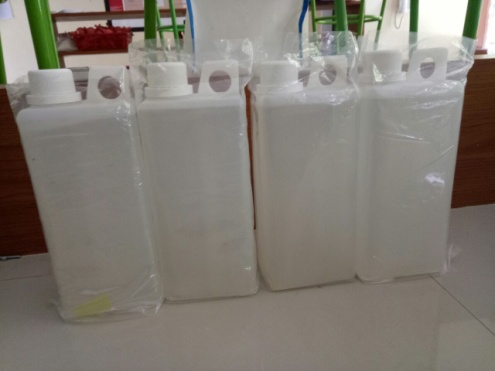 Etanol 96%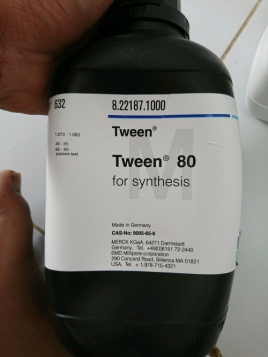 Tween 80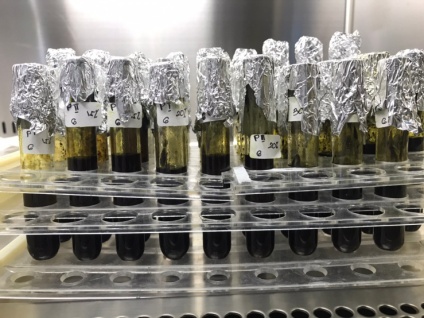 Berbagai variasi konsentrasi kombinasi vco dan ekstrak daun sirih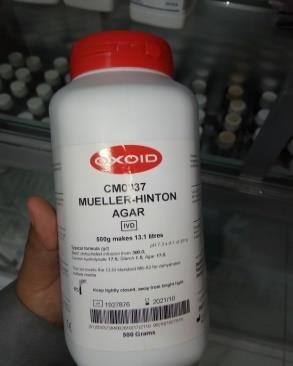 Media MHA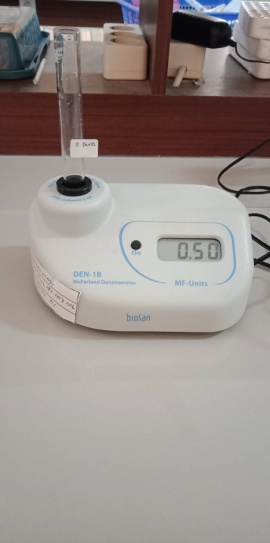 Suspensi bakteri 0.5 Mc. Farland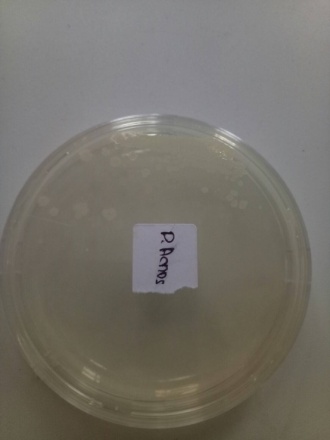 Kultur bakteri Propionibacterium acnes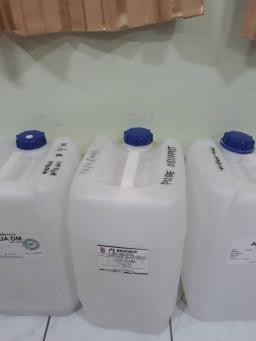 Aquades steril Larutan NaCl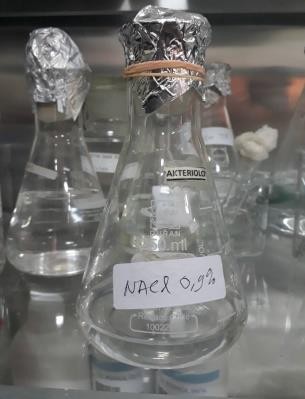 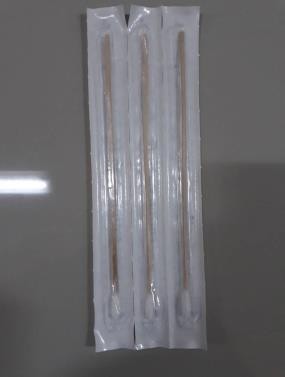 Cotton swab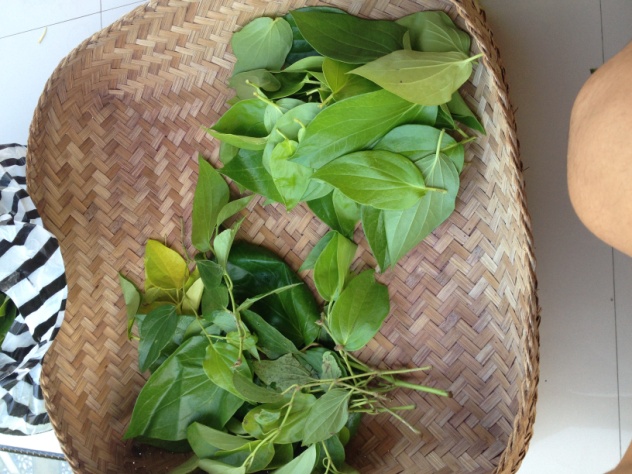 Proses sortasi daun sirih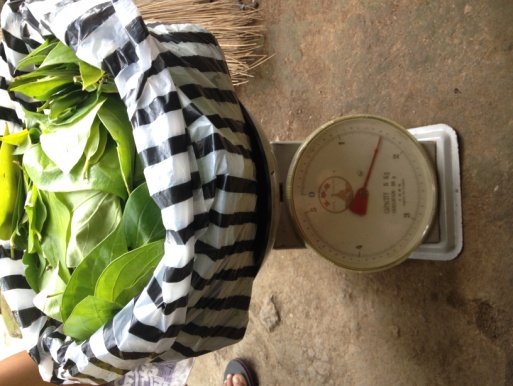 Proses penimbangan sampel basah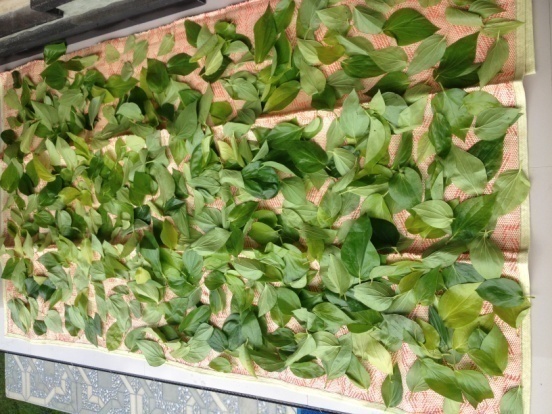 Proses pengeringan sampel daun sirih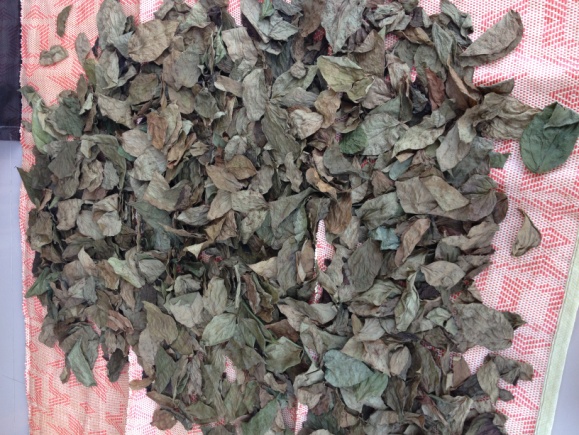 Daun sirih yang telah kering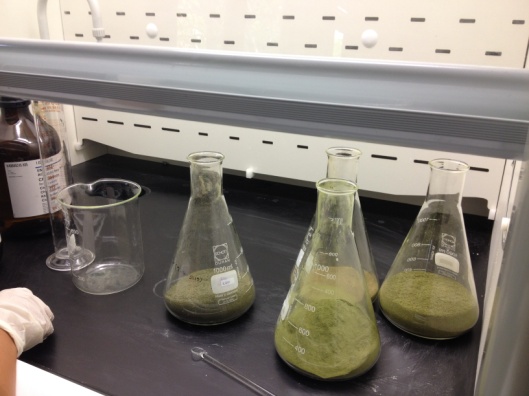 Proses penambahan etanol 96% pada simplisia daun sirih untuk maserasi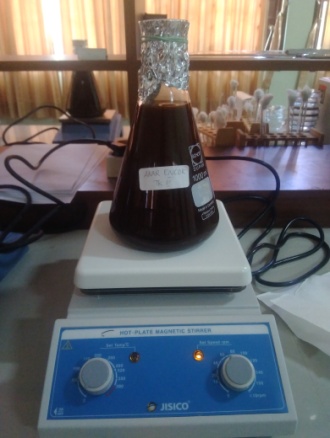 Proses maserasi dibantu alat magnetic stirrer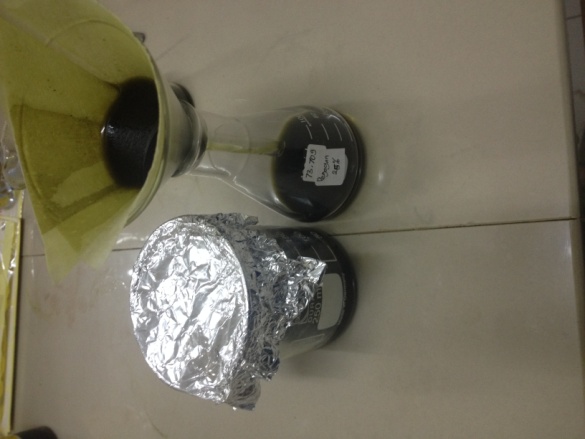 Proses penyaringan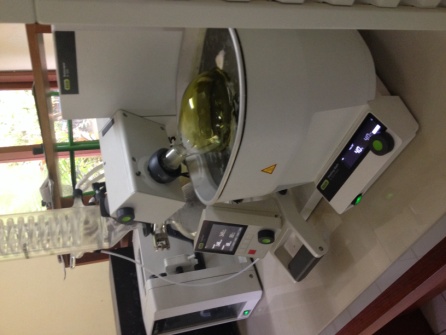 Proses evaporasi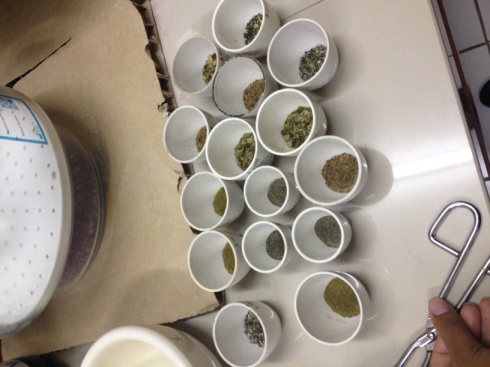 Proses uji kadar air simplisia daun sirih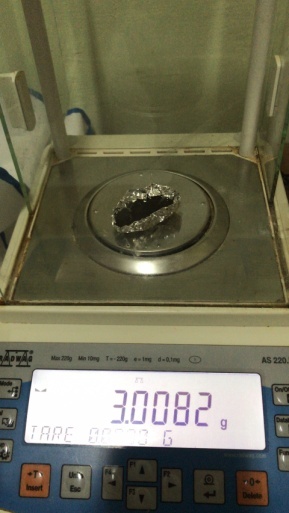 Penimbangan ekstrak kental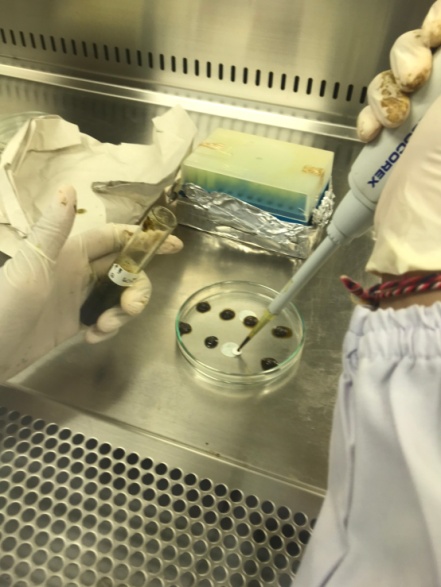 Proses penjenuhan kombinasi VCO dan ekstrak daun sirih kedalam cakram disk kosong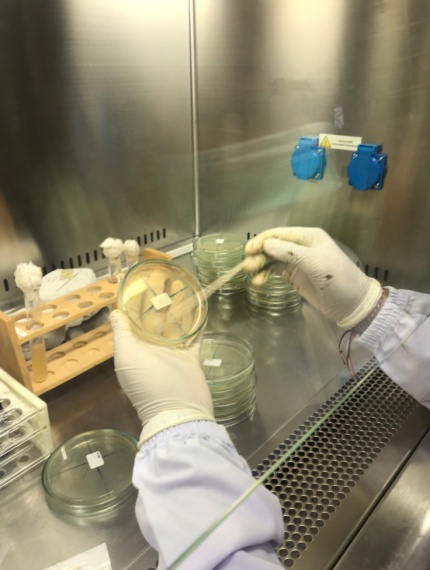 Proses penanaman suspensi bakteri 0,5 Mc. Farland ke media MHA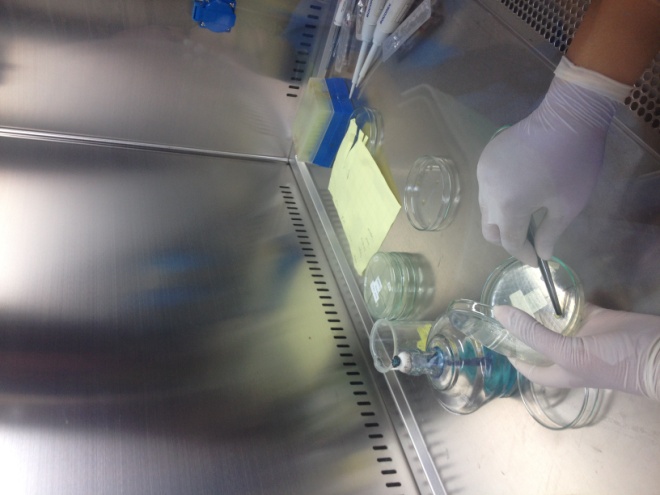 Proses penanaman cakram disk ke media MHA yang berisi bakteri Propionibacterium acnes  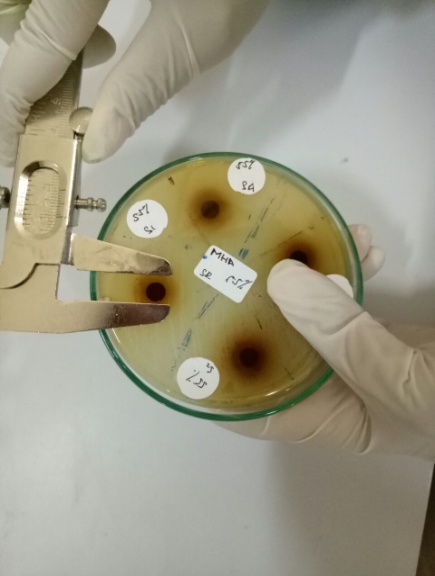 Pengukuran diameter zona hambat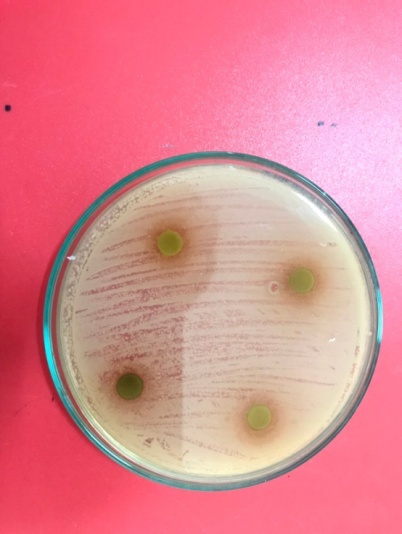 Diameter zona hambat konsentrasi 5%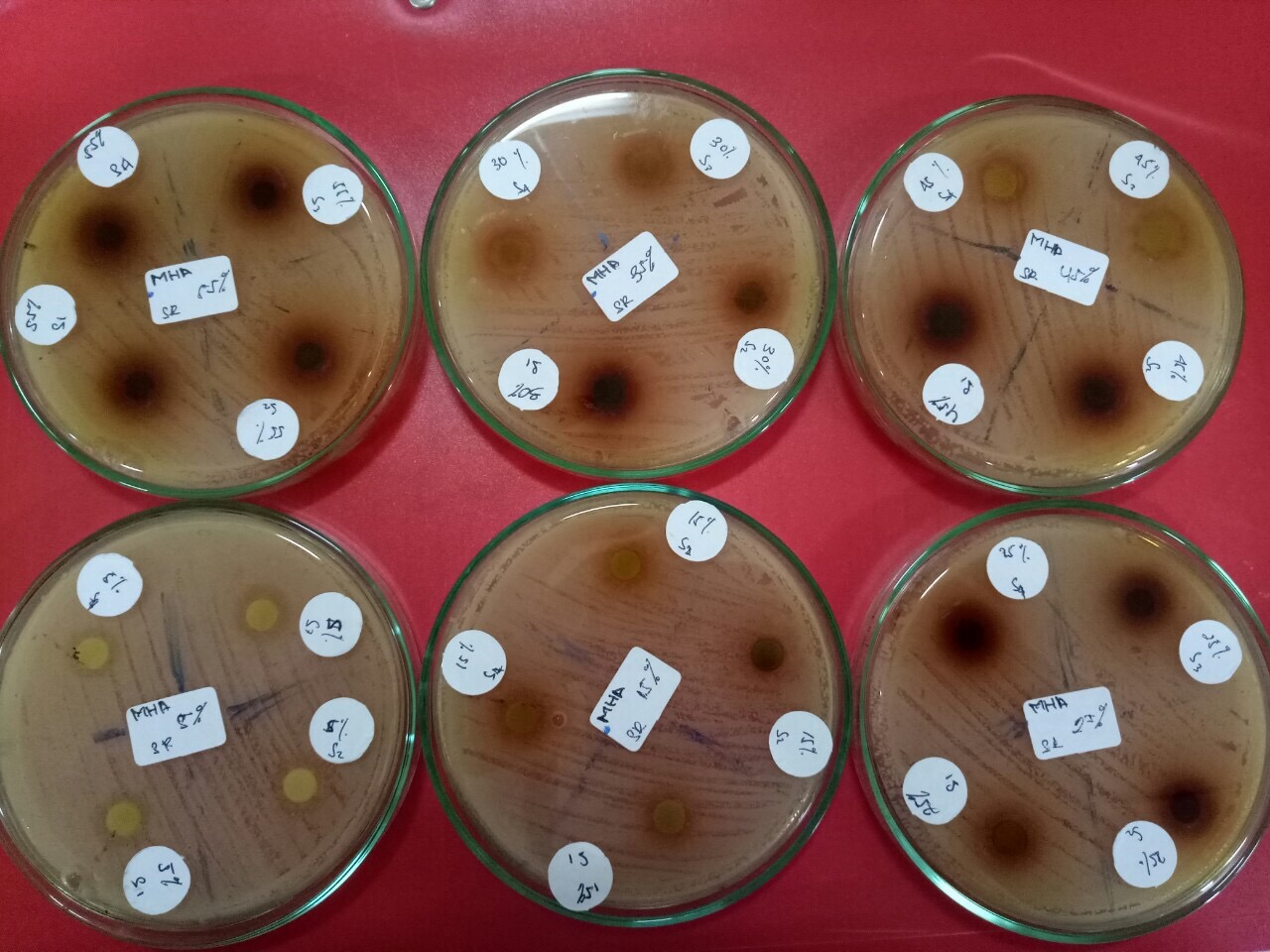 Diameter zona hambat konsentrasi 15%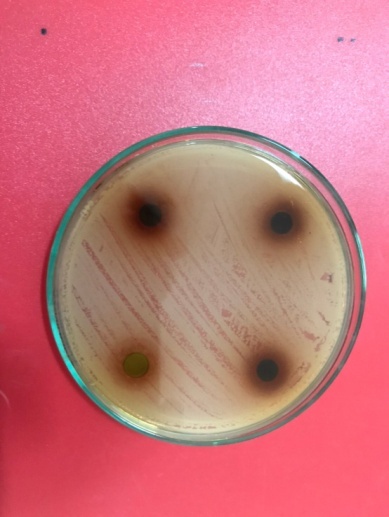 Diameter zona hambat konsentrasi 25%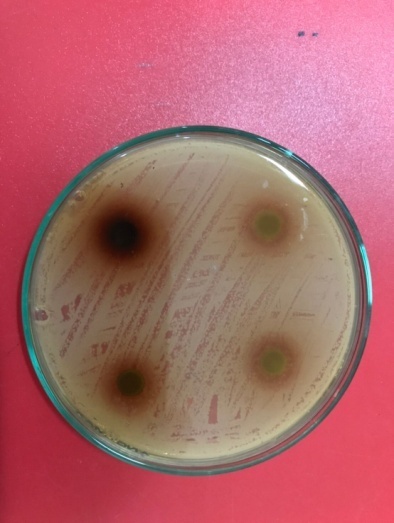 Diameter zona hambat konsentrasi 35%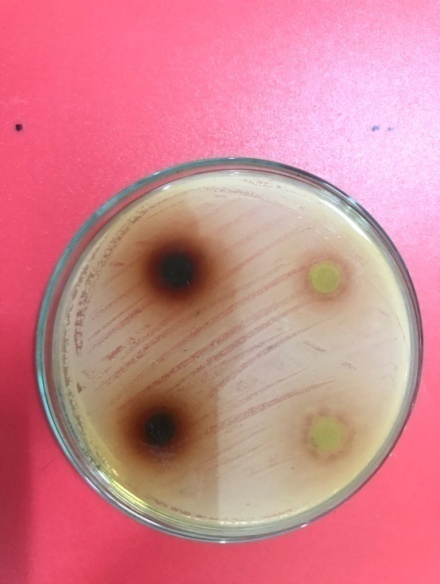 Diameter zona hambat konsentrasi 45%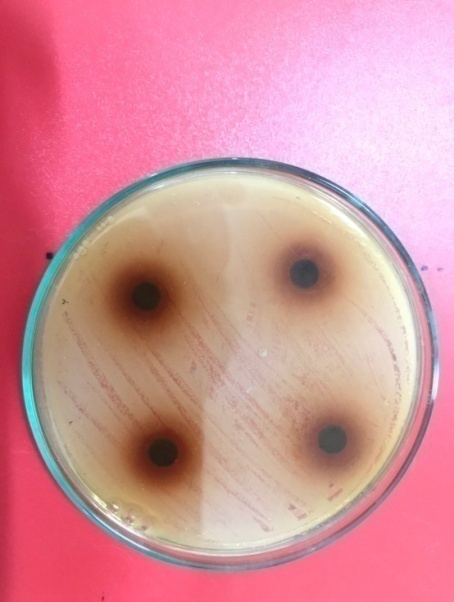 Diameter zona hambat konsentrasi 55%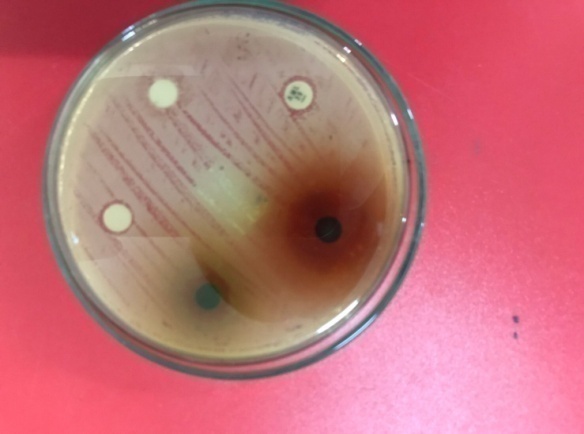 Pengukuran zona hambat kontrol. Ket. A. ekstrak daun sirih 45%, B. VCO 100%, C. antibiotik amoksisilin.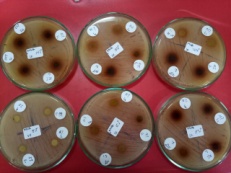 Pengukuran diameter zona hambat pada semua konsentrasi